ПРОЕКТ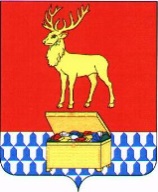 СОВЕТ КАЛАРСКОГО МУНИЦИПАЛЬНОГО ОКРУГА ЗАБАЙКАЛЬСКОГО КРАЯ РЕШЕНИЕ_______ года 								№ ____с. ЧараО ежегодном отчете главы Каларского муниципального округа Забайкальского края о результатах его деятельности, деятельности администрации Каларского муниципального округа Забайкальского края  в том числе о решении вопросов, поставленных Советом Каларского муниципального округа Забайкальского края В соответствии с пунктом 9 части 10, частью 111 статьи 35, частями 5, 51 статьи 36, пунктом 2 части 61 статьи 37 Федерального закона от 6 октября 2003 года № 131-ФЗ «Об общих принципах организации местного самоуправления в Российской Федерации», статьей 30 Устава Каларского муниципального округа Забайкальского края, Совет Каларского муниципального округа Забайкальского края решил:1. Утвердить прилагаемое Положение о ежегодном отчете главы Каларского муниципального округа Забайкальского края о результатах его деятельности, деятельности администрации Каларского муниципального округа Забайкальского края, в том числе о решении вопросов, поставленных Советом Каларского муниципального округа Забайкальского края.2. Со дня вступления в силу настоящего решения отменить следующие решения:Совета муниципального района "Каларский район" от 15 декабря 2015 года № 342 «Об утверждении порядка предоставления и рассмотрения ежегодного отчета главы муниципального района "Каларский район" о результатах его деятельности»;Совета муниципального района "Каларский район" от 21 июня 2016 года № 398 «О внесении изменений в порядок предоставления и рассмотрения ежегодного отчета главы муниципального района «Каларский район» о результатах деятельности, утвержденный решением Совета муниципального района "Каларский район" от 15 декабря 2015 года № 342»;Совета сельского поселения «Икабьинское» от 21 апреля 2011 года № 178 «Об утверждении положения о ежегодном отчете главы сельского поселения «Икабьинское» о результатах его деятельности, деятельности администрации сельского поселения «Икабьинское», в том числе о решении вопросов поставленных советом сельского поселения «Икабьинское»;Совета городского поселения «Новочарское» от 16 мая 2018 года № 52 «Об утверждении Положения о ежегодном отчете главы городского поселения «Новочарское» о результатах его деятельности, деятельности администрации городского поселения «Новочарское», в том числе о решении вопросов, поставленных Советом городского поселения «Новочарское»;Совета сельского поселения «Чарское» от 27 апреля 2013 года № 34 «Об утверждении Положения о ежегодном отчете главы сельского поселения «Чарское» о результатах его деятельности, в том числе о решении вопросов, поставленных Советом сельского поселения «Чарское», ежегодном отчете руководителя администрации о результатах его деятельности, деятельности администрации сельского поселения «Чарское», в том числе о решении вопросов, поставленных Советом сельского поселения «Чарское»;3. Настоящее решение вступает в силу на следующий день после дня его официального опубликования (обнародования) на официальном сайте Каларского муниципального округа Забайкальского края.Глава Каларского муниципального округа Забайкальского края						Климович С.А.УТВЕРЖДЕНОРешением Совета Каларского муниципального округа Забайкальского края от «__»_______20__года №___ПОЛОЖЕНИЕо ежегодном отчете главы Каларского муниципального округа Забайкальского края о результатах его деятельности, деятельности администрации Каларского муниципального округа Забайкальского края, в том числе о решении вопросов, поставленных Советом Каларского муниципального округа Забайкальского края 1. Общие положения1. Настоящее Положение разработано с целью реализации исключительной компетенции Совета Каларского муниципального округа Забайкальского края по контролю за исполнением главой Каларского муниципального округа Забайкальского края  (далее – глава) полномочий по решению вопросов местного значения.2. Настоящее Положение устанавливает форму и содержание ежегодного отчета главы о результатах его деятельности, деятельности администрации Каларского муниципального округа Забайкальского края (далее - администрация), в том числе о решении вопросов, поставленным Советом Каларского муниципального округа Забайкальского края  (далее вместе– отчет главы), порядок его представления в Совет Каларского муниципального округа Забайкальского края (далее – Совет) и рассмотрение Советом.3. В случае, если глава был избран в году, предшествующем году отчета главы, то отчет главы переносится на следующий год.Глава, избранный в году, предшествующем году отчета главы, отчитывается за отчетный период о деятельности администрации. Отчет администрации представляется в Совет и рассматривается Советом в порядке, установленном настоящим Положением.4. Отчетным периодом является период с 1 января по 31 декабря года, предшествующего году отчета главы.2. Содержание отчета главы и порядок его представления в Совет 4. Отчет главы представляется в письменной форме и включает в себя следующие разделы:1) раздел 1:а) краткая характеристика социально-экономического положения в Каларском муниципальном округе Забайкальского края ;б) основные направления деятельности главы, администрации, положительная и отрицательная динамика в сравнении с периодом предыдущим отчетному периоду; 2) раздел 2:а) описание проведенных мероприятий по исполнению полномочий по решению вопросов местного значения в сфере экономики и финансов, социальной сфере, сфере жизнеобеспечения населения Каларского муниципального округа Забайкальского края, сфере общественной безопасности и других;б) описание основных проблем в решении вопросов местного значения, способов их решения;3) раздел 3 – анализ исполнения отдельных государственных полномочий, переданных органам местного самоуправления Каларского муниципального округа Забайкальского края;4) раздел 4 – цели и задачи на период, следующим за отчетным периодом.5. Отчет главы представляется главой в Совет ежегодно в период с 1 февраля до 1 апреля. Датой представления отчета главы считается дата, когда отчет главы был получен Советом.3. Порядок рассмотрения отчета главы7. Не позднее трех календарных дней со дня получения отчета главы председатель Совета:1) назначает дату заседания Совета по рассмотрению отчета главы по согласованию с главой, но не ранее чем за 14 календарных дней до даты заседания Совета по рассмотрению отчета главы отчета главы.2) направляет отчет главы депутатам, в комиссии, рабочие группы Совета  (далее – комиссии) для его рассмотрения и подготовки вопросов.8. Депутаты Совета, руководители комиссий направляют председателю Совета вопросы по представленному отчету главы в срок не позднее за 7 рабочих дней до даты проведения указанного заседания.9. Уведомление о дате заседания Совета  по рассмотрению отчета главы и вопросы, поставленные Советом, представляются главе не позднее, чем за пять рабочих дней до даты проведения указанного заседания.10. В случае нарушения срока представления главе уведомления о дате заседания Совета по рассмотрению отчета главы и (или) вопросов, поставленных Советом, заседание Совета переносится на более позднюю дату с учётом соблюдения срока, установленного пунктом 9 настоящего Положения.11. В случае, если глава в течение срока, указанного в пункте 9 настоящего Положения, направит в Совет уведомление о невозможности присутствовать на заседании Совета по рассмотрению отчета главы с указанием причин, Совет переносит дату заседания Совета по рассмотрению отчета главы на более поздний срок, но не более чем на 7 календарных дней.12. Отчёт главы на заседании Совета осуществляется в форме доклада с учётом вопросов, поставленных депутатами Совета.При рассмотрении отчета главы Совет  заслушивает главу.13. Отчет главы рассматривается на открытом заседании Совета. Заседание проводится в порядке, определенном Регламентом Совета, утвержденным решением Совета от «___» _________ года  № _____.Процедура рассмотрения отчета главы устанавливается Регламентом Совета.14. В случае, если глава отсутствует на заседании Совета  по рассмотрению отчета главы и не направил уведомление о невозможности присутствовать на заседании Совета  по рассмотрению отчета главы в порядке, предусмотренном пунктом 10 настоящего Положения, Совет вправе рассмотреть отчет главы по представленным материалам.15. После заслушивания главы депутаты вправе задавать вопросы главе, высказывать свое мнение о деятельности главы и администрации.Руководители комиссий излагают свое мнение о его деятельности по исполнению полномочий в соответствующей сфере.16. По итогам рассмотрения отчета главы Совет  осуществляет оценку деятельности главы по системе удовлетворительно или неудовлетворительно.17. Решение об оценке деятельности главы принимается открытым голосованием. 18. На голосование ставится вопрос об удовлетворительной оценке деятельности главы.Решение об удовлетворительной оценке деятельности главы принимается большинством голосов от установленной численности депутатов Совета.При отсутствии числа голосов, необходимого для принятия решения об удовлетворительной оценке деятельности главы, в том числе при равенстве голосов, проводится повторное голосование по тому же вопросу.В случае, если при повторном голосовании решение об удовлетворительной оценке деятельности главы не принято, то на голосование ставится вопрос о неудовлетворительной оценке деятельности главы.Решение о неудовлетворительной оценке деятельности главы принимается большинством голосов от установленной численности депутатов Совета.При отсутствии числа голосов, необходимого для принятия решения о неудовлетворительной оценке деятельности главы, в том числе при равенстве голосов, проводится повторное голосование по тому же вопросу.В случае если при повторном голосовании решение о неудовлетворительной оценке деятельности главы не принято, повторное рассмотрение отчета главы переносится на другой день, но не позднее 14 календарных дней со дня рассмотрения отчета главы.19. При повторном рассмотрении отчета главы глава вправе направлять в Совет  дополнительные материалы, пояснения к отчету главы не позднее, чем за три рабочих дня до даты проведения заседания Совета по повторному рассмотрению отчета главы.20. В решении о неудовлетворительной оценке деятельности главы указываются конкретные вопросы местного значения и (или) отдельные государственные полномочия, переданные органам местного самоуправления Каларского муниципального округа Забайкальского края, полномочия по решению (исполнению) которых не осуществлялись главой.21. Решение об оценке деятельности главы подлежит официальному опубликованию (обнародованию) на официальном сайте Каларского муниципального округа Забайкальского края.4. Непредставление отчета главы22. В случае непредставления отчета главы в срок, установленный пунктом 5 настоящего Положения, Совет  вправе принять решение о неудовлетворительной оценке деятельности главы на очередном заседании Совета. При этом решение о неудовлетворительной оценке деятельности главы считается принятым, если за него проголосовало не менее двух третей от установленной численности депутатов Совета.____________________